Andrea is a retired delegate. I wish I had taken a screenshot of this page months ago, to prove that this is not new, but we saw before summer started that she was listed as retired, not active.https://secure.gpus.org/cgi-bin/vote/votinghistoryNotice that Larry Dunn and Bob Kinsey are now listed as retired delegates. Lawrence Dunn voted only once during his two years as a delegate.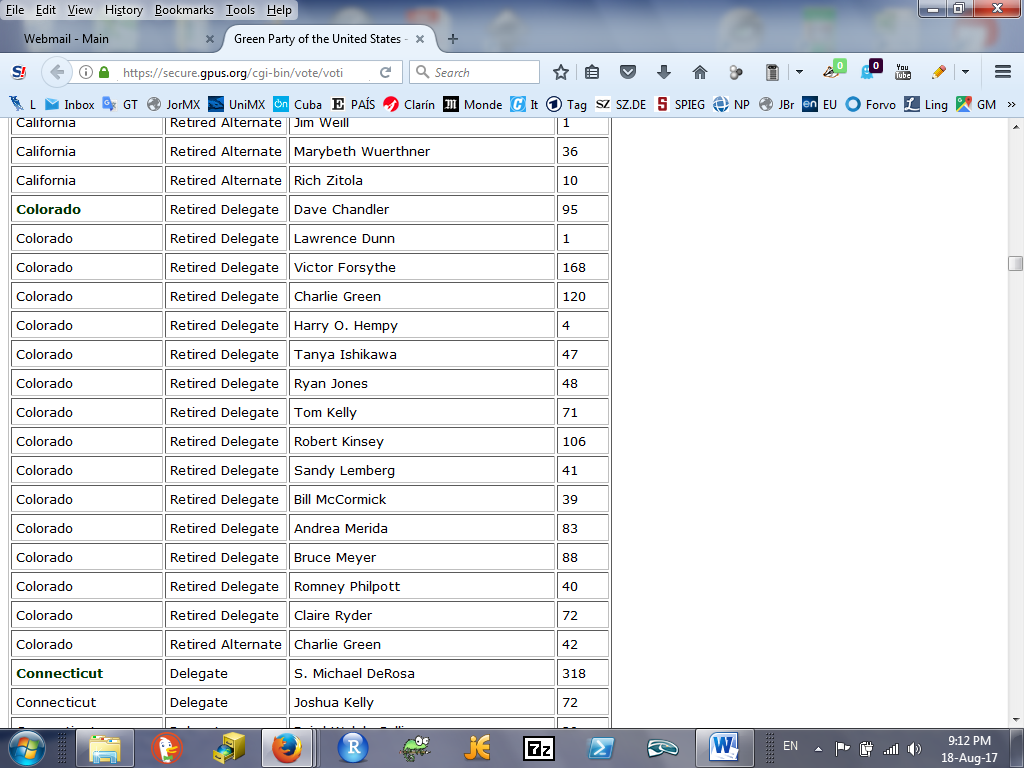 